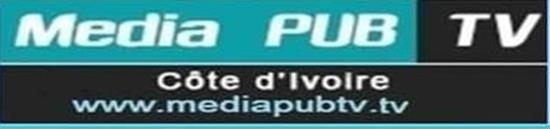 Abidjan, le 21 Décembre 2023AMonsieur/Madame Le Directeur GénéralObjet: FOIRE DES LOTS DE TERRAINS ET DE L’HABITAT SUR MEDIAPUBTV.TVDU 10 AU 20 JANVIERS 2023, RESERVEZ VOTRE STAND.Monsieur / Madame Le Directeur GénéralMEDIAPUB TV est une entreprise de droit ivoirien intervenant dans les domaines de la Communication, du Marketing digital et de l’évènementiel en Côte d’Ivoire.Dans le cadre de nos activités, nous organisons la Première édition du la Foire des lots de terrains et de l’Habitat du 10 au 25 janvier 2023 sur www.mediapubtv.tv.En effet, les Nouvelles Technologies de l’Information et de la Communication (NTIC), comme le web, offrent un éventail de possibilités, d’outils de promotion et de développement des produits et services, cependant méconnues des entreprises.Ainsi, ce salon virtuel aura pour but d’offrir un cadre de promotion et de visibilité aux entreprises à travers le Web.Pendant ces 16 jours du salon, nous proposons aux entreprises 3 Packs : Premium, Crystal        et    Bronze.Le PACK Premium donne droit à un ESPACE PUB  équipé de vidéos des produits et services de l’entreprise sur tous nos supports publicitaires avec publireportages  et une visibilité sur 500 sites web partenaires et applications mobiles  dont entre-autres (France24.com, Rfi.fr, Yahoo.com, Lemonde.fr, Google.com, Youtube.com, etc..) afin de rediriger les internautes sur votre ESPACE et aussi une visibilité d’une durée de 1 an de  votre entreprise sur notre site web www.mediapubtv.tvCoût du PACK : 300.000 Frs CFALe PACK Crystal donne droit à un ESPACE PUB avec des vidéos des produits et services de l’entreprise sur tous les supports de notre site web et une visibilité sur 250 sites internet partenaires dont entre-autres (Abidjan.net, KOACI.com, lnfodrome.com, Afrikmag.com, etc..) afin de rediriger les internautes sur votre espace et aussi une visibilité d’une durée de 6 mois  sur notre site web www.mediapubtv.tvCoût du PACK : 200.000 Frs CFALe PACK Bronze donne droit à UN ESPACE PUB avec des vidéos des produits et services de l’entreprise et une visibilité sur 100 sites internet partenaires dont entre-autres (Afriksoir.net, 7info.ci, Africanews.com, atoo.ci, lebanco.net, etc..) afin de rediriger les internautes sur votre espace. et aussi une visibilité d’une durée de 2 mois sur notre site web www.mediapubtv.tvCoût du PACK : 150.000 Frs CFANous offrons également aux souscripteurs, un accompagnement à la création des supports numériques publicitaires et la possibilité de personnaliser leurs stands à leur effigie.A toute fin utile, nous vous prions de bien vouloir trouver ci-jointe notre plaquette de présentation.Par la présente, nous venons très respectueusement vous soumettre notre offre de souscription à cet évènement inédit et espérons vous compter parmi nos augustes partenaires.Dans l’espoir que notre requête retiendra votre bienveillante attention, nous vous prions, d’agréer, Monsieur/Madame Le Directeur Général, l’expression de notre considération distinguée.PJ : Plaquette d’information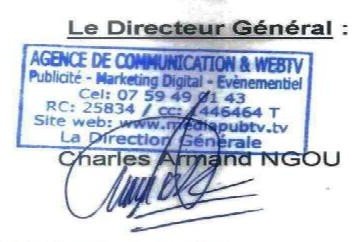 ------------------------------------------------------------------------Contacts: +225 07 59 49 01 43 // 05 06 56 59 52Site Web: www.mediapubtv.tv/ Email : mediapubtv@gmail.comRC:25834, CC:1446464T, N° CNPS:245804Abidjan-Marcory